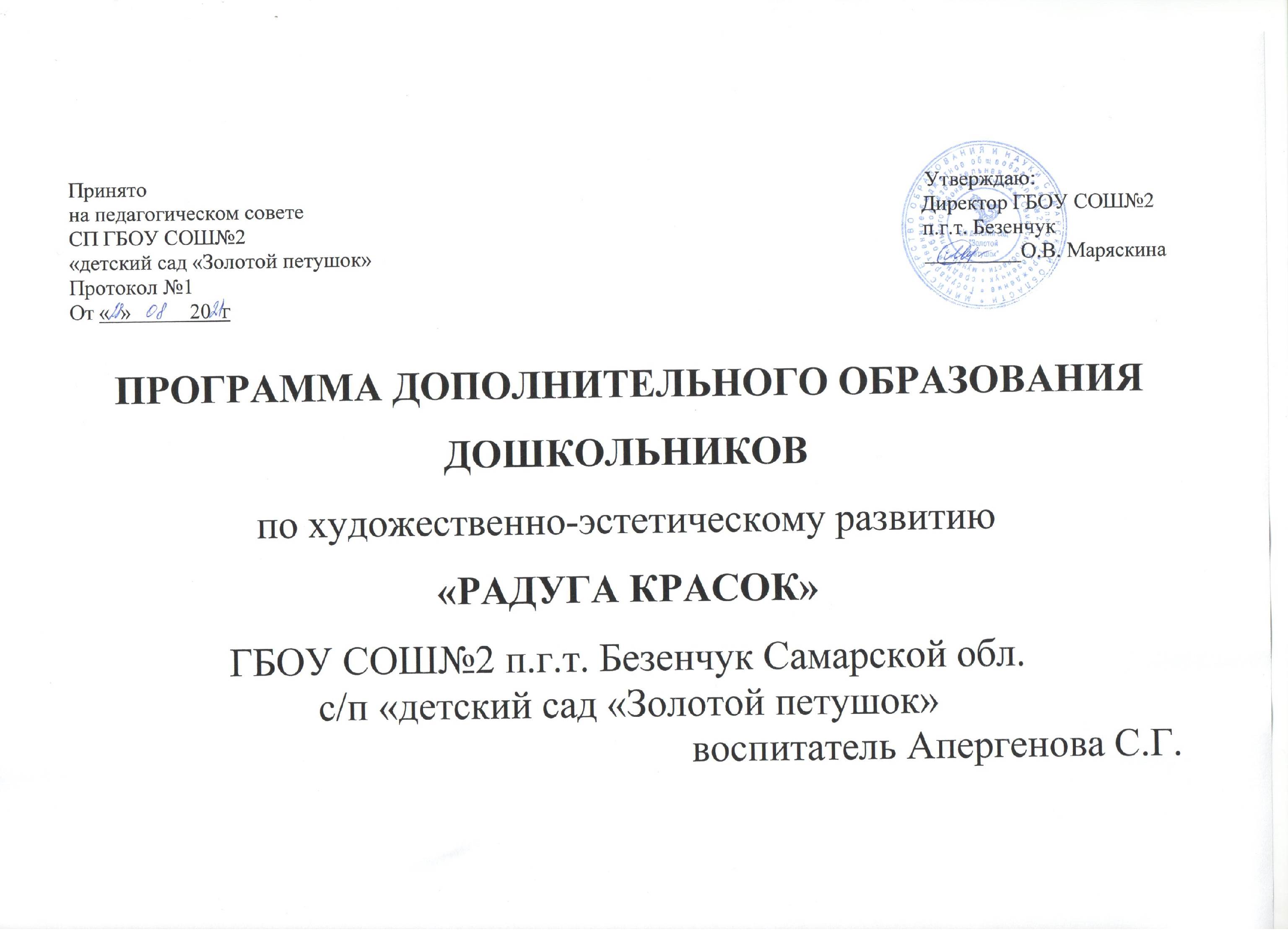 Пояснительная запискаИзобразительное творчество является одним из древнейших направлений искусства. Каждый ребенок рождается художником. Нужно только помочь ему разбудить в себе творческие способности, открыть его сердце добру и красоте, помочь осознать свое место и назначение в этом прекрасном мире. Основной целью современной системы дополнительного образования является воспитание и развитие личности ребенка. Зачастую ребенку недостаточно привычных, традиционных способов и средств, чтобы выразить свои фантазии. Нетрадиционные техники рисования демонстрируют необычные сочетания материалов и инструментов. Становление художественного образа у дошкольников происходит на основе практического интереса в развивающей деятельности. Рабочая программа по нетрадиционной технике рисования «Радуга красок» представляет собой детально разработанную систему нетрадиционного рисования с детьми в условиях детского сада. Отличительные особенности программы заключаются в том, что наш детский сад работает по «Программе воспитания и обучения в детском саду» под редакцией М.А. Васильевой. В программе М.А. Васильевой большое внимание уделяется обучению детей традиционной технике рисования и недостаточно, на мой взгляд, места отводится нетрадиционной. В  программе «Радуга красок» сформулированы общие развивающие и обучающие цели, развернуты специальные задачи по использованию нетрадиционных техник изодеятельности, содержится подробное календарно-тематическое планирование, спланированы реальные результаты, которых могут достигнуть дети. В процессе работы обеспечивается интеграция всех образовательных областей: художественно – эстетическое развитие, социально-коммукативное развитие, речевое развитие, познавательное развитие, физическое развитие. Программа «Радуга красок» способствует созданию условий развития ребёнка, открывает возможности для его позитивной социализации, его личностного развития, развития инициативы и творческих способностей на основе сотрудничества со взрослыми и сверстниками и соответствующим возрасту видам деятельности. Программа «Радуга красок» отвечает основным принципам дошкольного образования (ФГОС): это 1) полноценное проживание ребёнком всех этапов детства (дошкольного возраста), обогащение (амплификация) детского развития;2) построение образовательной деятельности на основе индивидуальных особенностей каждого ребёнка, при котором сам ребёнок становится активным в выборе содержания своего образования, становится субъектом образования;3) содействие и сотрудничество детей и взрослых, признание ребёнка полноценным участником (субъектом) образовательных отношений;4) поддержка инициативы детей в различных видах деятельности;5) сотрудничество Организации с семьёй;6) приобщение детей к социокультурным нормам, традициям семьи, общества и государства;7) формирование познавательных интересов и познавательных действий ребёнка в различных видах деятельности;8) возрастная адекватность дошкольного образования (соответствие условий, требований, методов возрасту и особенностям развития);9) учёт этнокультурной ситуации развития детей.В соответствии с современными научными концепциями дошкольного воспитания о признании самоценности дошкольного периода детства, в программе на первый план выдвигается развивающая функция образования, обеспечивающая становление личности ребёнка и раскрывающая его индивидуальные особенности. Занятия по изобразительному искусству предоставляют неиссякаемые возможности для всестороннего развития детей дошкольного возраста. Встреча с искусством на каждом уровне, обучение детей видению прекрасного в жизни и искусстве, активная творческая деятельность каждого ребенка, радость от сознания красоты – все это воздействует на ум, душу, волю растущего человека, обогащает его духовный мир. Цель программы: формирование гармоничного развития личности обучающегося, шаг за шагом, познавая красоту окружающего мира, произведения мирового художественного искусства. Пробуждая в нем желание слышать, чувствовать, сопереживать, осознанно относиться к искусству и к творческому самовыражению, независимо от возраста и заложенных способностей.Задачи:Познакомить с различными способами и приемами нетрадиционных техник рисования с использованием различных изобразительных материалов.Прививать интерес и любовь к изобразительному искусству как средству выражения чувств, отношений, приобщения к миру прекрасного. Отслеживать динамику развития творческих способностей и развитие изобразительных навыков ребенка.Создавать все необходимые условия для реализации поставленной цели.Подводить детей к созданию выразительного образа при изображении предметов и явлений окружающей деятельности.Формировать умение оценивать созданные изображения.Развивать у детей чувство формы, композиции, цвета, ритма, пропорции.Формировать у воспитанников знания, умения, навыки в области изобразительной деятельности.Развивать желание экспериментировать, проявляя яркие познавательные чувства: удивление, сомнение, радость от узнавания нового.Развивать эмоциональную отзывчивость при восприятии картинок, иллюстраций. Обращать внимание детей на выразительные средства, учить замечать сочетание цветов.Развивать творческие способности детей.Воспитывать трудолюбие и желание добиваться успеха собственным трудом. Воспитывать у детей интерес к изобразительной деятельности.Воспитывать культуру деятельности, формировать навыки сотрудничества. Возрастные категории: детей участвующих в реализации данной программы от 2 до 7 лет. Сроки: программа осуществляется в течение 5 лет. Форма работы: Программа предполагает проведение одного занятия в неделю, во вторую половину дня в рамках работы кружка изобразительной деятельности. Общее количество занятий в год - 32. Возраст детей 2- 7 лет, количество детей – не более 10 человек Продолжительность занятия 10 мин. - 1 младшая  группа(1 год обучения) 15 мин. - 2 младшая группа (2 год) 20 мин – средняя группа  (3 год) 25 мин – старшая группа (4 год) 30 мин - подготовительная к школе группа (5 год)Формами подведения итогов реализации программы являются:• Организация выставок детских работ для родителей. • Тематические выставки в ДОО. • Участие в выставках и конкурсах различного уровня в течение года. Ожидаемые результаты:К концу   обучения ребенок:• воспринимает содержание картины, её выразительные средства. • проявляет самостоятельность при выборе приемов выполнения работы.самостоятельно использует нетрадиционные материалы и инструменты, владеет навыками нетрадиционной техники рисования и применяет их;самостоятельно передает  композицию, используя  технику нетрадиционного рисования;выражает свое отношение к окружающему миру через рисунок;дает мотивированную оценку результатам своей деятельности;проявляет интерес к изобразительной деятельности друг друга.Перспективное планирование по ИЗО деятельности во 1 мл. группе ОктябрьНОЯБРЬДЕКАБРЬЯНВАРЬФЕВРАЛЬМАРТАПРЕЛЬМАЙПерспективное планирование по ИЗО деятельности во 2 мл. группе ОктябрьНоябрьДекабрьЯнварьФевральМартАпрельМайПерспективное планирование по ИЗО деятельности в средней группе ОктябрьНОЯБРЬДЕКАБРЬЯНВАРЬФЕВРАЛЬМАРТАПРЕЛЬМАЙПерспективное планирование по ИЗО деятельности в старшей   группеОктябрьНОЯБРЬДЕКАБРЬЯНВАРЬФЕВРАЛЬМАРТАПРЕЛЬМАЙПерспективное планирование по ИЗО деятельности в подготовительной к школе  группеОктябрьНоябрьДекабрьЯнварьФевральМартАпрельМайСписок литературы1.Аверьянова А.П. Изобразительная деятельность в детском саду. – М.: Москва-Синтез; М.: ТЦ Сфера, 2003. – 96с.; илл.2.Воспитатель Дошкольного Образовательного Учреждения No3/2008; No5,7/20093.Давыдова Г.Н. Нетрадиционные техники рисования в детском саду. Часть 1 и 2. – М.:«Издательство Скрипторий 2003», 2008. 4.Комарова Т.С. Изобразительная деятельность в детском саду. – М.: Мозаика-Синтез, 2008.-192с.: цв. вкл.5.Лыкова И.А. Изобразительная деятельность в детском саду: планирование, конспекты занятий, методические рекомендации. Средняя группа. – М.: «КАРАПУЗ-ДИДАКТИКА», 2008. -144с., 16л. вкл.6.Пастухова Г.В. Нетрадиционные техники рисования в детском саду. (1 и 2 части). Издательство «Центр Проблем Детства», 1996.№ п/пТема занятийТехникаПрограммное содержание1.«Веселый горох» Рисование пальчиками,Познакомить детей с техникой «пальчиковая живопись».  Учить детей набирать краску на палец.  Развивать мелкую моторику рук.2.«Ягодки и яблоки на тарелке»Рисование пальчиками,Продолжать учить детей набирать краску на палец. Учить ритмично наносить точки, не выходя за пределы контура.3.«Собираем урожай»Рисование ладошкойПознакомить детей с техникой рисования «печать от руки». Учить ребят наносить краску на часть ладони и оставлять отпечаток на бумаге.4.«Приглашаем снегирей»Оттиск  печаткой из карандашаПознакомить детей с техникой печатания карандашом-печаткой Учить изображать ягоды ритмично располагая точки на ветке рябины.№ п/пТема занятийТехникаПрограммное содержание1.«Рисуем что хотим»Оттиск  печаткойРазвивать самостоятельность в выборе темы, способа и объекта изображения2.«Грибок»Рисование крупойПознакомить с техникой рисования крупой. Развивать творчество детей. Воспитывать аккуратность и способность довести начатое дело до конца. Развитие мелкой моторики рук3.«Ежики» и «Зайчики»Рисование методом тычка жесткой кистиУчить рисовать методом тычка. Закреплять умение правильно держать кисть. Закреплять представления о цвете. Прививать аккуратность при работе с краской. Воспитывать интерес к рисованию.4.«Дружные ладошки»Знакомство с техникой монотипииПознакомить детей с новой техникой рисования. Учить быстро наносить краску на ладошку и делать оттиск.Развивать умение складывать лист пополам по намеченному сгибу.Воспитывать интерес к рисованию, аккуратность в работе.№ п/пТема занятийТехникаПрограммное содержание1.«Дед мороз»Рисование ладошкамиПродолжать знакомить с техникой печатанья ладошками – учить рисовать бороду Деда Мороза.Развивать внимание, память, речь.Воспитывать интерес к рисованию Учить дополнять изображение деталями.2. «Овечка»Рисование пальчикамиЗакреплять умение детей наносить ритмичные мазки указательным пальчиком. Учить соблюдать границы изображения.Стимулировать желание закончить рисунок, дополнив его деталями3.«Свитер для друзей».Рисование  ладошкой и пальчиками.Продолжать знакомить с техникой рисования пальчиками и ладошкой; развивать инициативу, закрепить знание цветов; учить   составлять элементарный узор.4.«Маленькой ёлочке холодно зимой».Рисование пальчикамиЗакрепить умение рисовать пальчиками. Учить наносить отпечатки по всей поверхности листа (снежинки, снежные комочки). Учить рисовать ёлочку.№ п/пТема занятийТехникаПрограммное содержание1.«Пушистые котята играют на ковре»(коллективная работа)Рисование техникой тычкованиеПродолжать знакомство с техникой тычкование полусухой жёсткой кистью (имитация шерсти животного). Наклеивание фигурок котят на тонированный лист ватмана (ковёр).2.«Весёлый снеговик»Рисование пальчиками.Учить закрашивать пальчиком по контуру. Развивать чувство композиции.3.«Снег кружится».Рисование пальчиками.Закреплять умение рисовать   пальчиками. Вызвать эмоциональный отклик.4.«Снежинки».Свеча + акварельПознакомить с новой техникой рисования свечой. Учить наносить рисунок на всей поверхности листа, затем закрашивать лист акварелью в один или несколько цветов.№ п/пТема занятийТехникаПрограммное содержание1.«Красивая салфеточка».Рисование пальчиками.Закреплять умение рисовать пальчиками. Развивать композиционные умения, цветовое восприятие, эстетические чувства.2.«Кораблик для папы» (занятие 1-е).Скатывание бумагиЗакрепить технику - скатывание бумаги. Продолжать учить сминать бумагу в комочек и приклеивать на изображение. Воспитывать аккуратность.3.«Кораблик для папы» (занятие 2-е)..Скатывание бумагиЗакрепить технику - скатывание бумаги. Продолжать учить сминать бумагу в комочек и приклеивать на изображение. Воспитывать аккуратность.4.«Елочка»Восковые мелки + акварельПознакомить детей с новой техникой рисования. Учить создавать рисунок восковыми мелками, затем закрашивать лист акварелью в один или несколько цветов. Воспитывать интерес, аккуратность.№ п/пТема занятийТехникаПрограммное содержание1.«Цветы для мамы»Рисование ладошками, пальчиками, печатками.Закрепить технику печатания ладошками. Развивать интерес к выполнению работы.2.«Цветы для мамы» (продолжение)Рисование ладошками, пальчиками, печатками.Совершенствовать технику печатания ладошками. Воспитывать аккуратность3.«Весёлый осьминог».Рисование ладошками.Продолжать учить использовать ладонь, как изобразительное средство окрашивать её краской и делать отпечаток. Закрепить умение дополнять изображение деталями.4.«Бабочка»Рисование ватными пальчиками, тампонированиеЗакрепить умение рисовать ватными палочками и печатками. Развивать чувство ритма и формы.№ п/пТема занятийТехникаПрограммное содержание1.«Божьи коровки на лужайке».Рисование пальчиками.Упражнять в технике рисования пальчиками. Закрепить умение равномерно наносить точки на всю поверхность предмета, рисовать травку различных оттенков (индивидуальная деятельность).2.«Нарядные матрешки»Оттиск печаткамиЗакрепить умение украшать простые по форме предметы, нанося рисунок по возможности равномерно на всю поверхность бумаги. Упражнять в технике печатания. Развивать чувство ритма, композиции.3.«Петушок-золотой гребешок»(коллективная работа)техника бумагопластикиУпражнять в  скатывании в шарики полосок от бумажных салфеток (техника бумагопластики). Продолжать формировать навыки аппликации (наклеивание бумажных шариков на силуэт хвоста).4.«Зайчишка»Тычок жесткой полусухой кистьюСовершенствовать умение детей в различных изобразительных техниках. Учить наиболее выразительно отображать в рисунке облик животных. Развивать чувство композиции.№ п/пТема занятийТехникаПрограммное содержание1.«Рыбки в аквариуме»Рисование ладошкой, пальчикамиУчить превращать отпечатки ладоней в рыб, рисовать различные водоросли. Развивать воображение, чувство композиции. Закрепить умение дополнять изображение деталями.2.«Клоун»рисование восковыми мелкамиУчить технике работы с графическими материалами, развивать  чувство ритма3.«Красивые цветы для пчелки»Рисование ладошкойПродолжать учить рисовать ладошкой и пальчиком на листе бумаги, закрепить знание красного и зелёного цвета, развивать творческое воображение.4.«Жили у бабуси два веселых гуся»рисование ладошкойПродолжать использовать ладонь, как изобразительное средство, дорисовывать детали№ п/пТема занятийТехникаПрограммное содержание1.Мой любимый дождикРисование пальчикамиПознакомить с нетрадиционной изобразительной техникой рисования пальчиками. Показать приёмы получения точек и коротких линий. Учить рисовать дождик из тучек, передавая его характер (мелкий капельками, сильный ливень), используя точку и линию как средство выразительности2.Весёлые мухоморы (1-е занятие)Рисование пальчикамиПродолжать знакомить с нетрадиционной изобразительной техникой рисования пальчиками. Учить наносить ритмично точки на всю поверхность бумаги. Закрепить умение ровно закрашивать шляпки гриба, окунать кисть в краску по мере необходимости, хорошо её промывать.3.Весёлые мухоморы (2-е занятие)Рисование пальчикамиУчить рисовать травку пальчиками (или кисточками). Учить украшать работу сухими листьями, прививать навыки наклеивания (создание элементарного коллажа)4.Овощи и фрукты на тарелочкеРисование ватной палочкойУчить рисовать овощи(лук, помидор) и фрукты(апельсин, яблоко) округлых форм по спирали. Закреплять умение работать в технике «пальчиковая живопись», ватной палочкой. Развивать речь, знания о цвете, аккуратность, умение ориентироваться на альбомном листе. Воспитывать положительные эмоции от работы.№ п/пТема занятийТехникаПрограммное содержание1.Жёлтые листья летят.
Рисование, используя приём примакиванияУчить правильно держать кисточку, снимать лишнюю краску о край баночки; изображать листочки, прикладывая кисть всем ворсом к бумаге. Учить узнавать и правильно называть жёлтый цвет. Развивать эстетическое восприятие.2.Лесные животныеРисование пальчиками, оттиск печаткой из картофеля.Учить работать печатками, создавать законченную композицию картины, располагая животных на картине. Закреплять умение сохранять рабочее место чистым. Развивать моторику рук, внимание, аккуратность.3.Птички клюют ягодыРисование пальчиками, оттиск пробкойУчить рисовать веточки, украшать в техниках рисования пальчиками и печатания пробкой (выполнение ягод различной величины и цвета). Закрепить навыки рисования. Развивать чувство композиции4.Нарисуем воду в аквариуме с рыбкамиРисование гуашью по восковым мелкамУпражнять детей в сплошном закрашивании плоскости листа бумаги путём нанесения размашистых мазков. Учить своевременно насыщать ворс кисти краской. Не допускать того, чтобы дети тёрли кистью по бумаге. Способствовать возникновению у детей чувства радости от полученного результата.№ п/пТема занятийТехникаПрограммное содержание1.Маленькой ёлочке холодно зимой.Рисование пальчиками, оттиск пробкойЗакрепить умение рисовать пальчиками. Учить наносить отпечатки по всей поверхности листа (снежинки, снежные комочки). Учить рисовать ёлочку.2.Мои рукавичкиОттиск печатками из картофеля. Пробкой, рисование пальчикамиУпражнять в технике печатания. Закрепить умение украшать предмет, нанося рисунок по возможности равномерно на всю поверхность.3.Шарики или другие ёлочные игрушки для украшения ёлки.
Рисование гуашью кисточкой.Учить детей составлять узор на бумаге квадратной формы, располагая по углам и в середине большие кружки одного цвета, а посередине сторон маленькие кружки другого цвета. Развивать композиционные умения, цветовое восприятие, эстетические чувства4.Весёлый снеговикТычок жёсткой полусухой кистьюУпражнять в технике тычка полусухой жёсткой кистью. Продолжать учить использовать такое средство выразительности, как фактура№ п/пТема занятийТехникаПрограммное содержание1-2.Ёлочка пушистая, наряднаяТычок жёсткой полусухой кистью, рисование пальчикамиУпражнять в технике рисования тычком полусухой жёсткой кистью. Продолжать учить использовать такое средство выразительности, как фактура. Закрепить умение украшать рисунок, используя рисование пальчиками3-4.Прочный забор.
Рисование гуашью кисточкойУпражнять детей в рисовании прямых вертикальный линий. Побуждать их создавать изображения на основе игровой мотивации: нарисовать прочный красивый забор для зайчат или других игрушек, которые нуждаются в их помощи и защите№ п/пТема занятийТехникаПрограммное содержание1.СнегирьРисование пальчиками, использование поролоновый тампонЗакреплять умение работать поролоновым тампоном. Развивать речь, аккуратность, внимание, точность действий руки. Воспитывать чувство красоты, старание, положительные эмоции от творчества.2.Цветочек для папыОттиск печатками из картофеляУпражнять в рисовании с помощью печаток. Закреплять умение дорисовывать у полураспустившихся цветов стебельки и листочки. Развивать чувство композиции3.Пушистый зайка«набивка» щетинистой кистьюЗакреплять умение дорисовывать детали пальчиком. Развивать творчество, моторику и силу рук, внимание, ориентировку. Воспитывать старание, желание помочь.4.АвтомобильРисование мелками, фломастерамиЗакреплять умение рисовать мелками, фломастерами. Развивать внимание, аккуратность в работе. Обогащать словарь словами, обозначающими части легковой машины.№ п/пТема занятийТехникаПрограммное содержание1.Мимоза для мамыРисование пальчикамиУпражнять в рисовании пальчиками, скатывании шариков из салфеток. Развивать чувство композиции.2.СолнышкоРисование ладошкамиПознакомить с техникой печатанья ладошками. Учить наносить быстро краску и делать отпечатки – лучики для солнышка. Развивать цветовосприятие.3.Моя любимая чашкаОттиск пробкой, печаткой из картофеля (круги разной величины), рисование пальчикамиЗакрепить умение украшать простые по форме предметы, нанося рисунок по возможности равномерно на всю поверхность бумаги. Упражнять в технике печатанья.4.Божьи коровки на лужайкеРисование пальчикамиУпражнять в технике рисования пальчиками. Закрепить умение равномерно наносить точки на всю поверхность предмета, рисовать травку различных оттенков (индивидуальная деятельность)№ п/пТема занятийТехникаПрограммное содержание1.Жили у бабуси два весёлых гусяРисование ладошкойПродолжать учить использовать ладонь, как изобразительное средство окрашивать её краской и делать отпечаток (большой пальчик смотрит вверх, остальные в сторону). Закрепить умение дополнять изображение деталями.2.Компоты и варенье в баночках для игры в «Магазин».Рисование гуашью.Побуждать детей доступными каждому ребёнку средствами выразительности изображать фрукты и ягоды, которые они выдели, пробовали и хотели бы нарисовать.3.Волшебные картинки (волшебный дождик)Рисование свечойПознакомить с техникой рисования свечой (волшебный дождик). Аккуратно закрашивать лист жидкой краской. Затем каждый получает волшебную картинку – лист с уже нанесённым свечой рисунком и аккуратно закрашивает её.4.РадугаРисование гуашьюУчить рисовать радугу из цветных полосок. Развивать цветовосприятие, точность действий при нанесении полосок радуги. Обогащать словарь названиями цветов.№ п/пТема занятийТехникаПрограммное содержание1.ТравкаРисование ладошкойУпражнять в технике печатанья ладошкой. Закрепить умение заполнить отпечатками всю поверхность листа. Развивать цветовосприятие2- 3Картина с красивыми голубыми цветами для украшения группы.
Рисование гуашью, смешивание краски.Вызывать у детей интерес к смешиванию краски для получения светлых оттенков цветов. Увлечь детей этим процессом и предоставить возможность поупражняться в получении голубого цвета4.Ягоды и яблочкиОттиск пробкой, печаткой из картофеля (круги разной величиныЗакреплять умение печатания пробкой, паралоновым тампоном, печаткой из картофеля Учить рисовать яблоки и ягоды, рассыпанные на тарелке, используя контраст размера и цвета. По желанию можно использовать рисование пальчиками. Развивать чувство композиции.№ п/пТема занятийТехникаПрограммное содержание1.Заготовка на зиму «Компот из яблок»Оттиск печаткой из яблокаПознакомить с техникой печатания яблоком, поролоновым тампоном. Показать прием получения отпечатка, учить рисовать яблоки и ягоды в банке, по желанию можно использовать рисование пальчиками. Развивать чувство композиции2.Укрась платочекРисование кисточкамиУчить украшать платочек простым узором, используя рисование кисточками и прием примакивания. Развивать чувство композиции, ритма3.ЦыпленокРисование с помощью риса, ватные палочкиУчить детей наносить клей на отдельный участок, щедро насыпать крупу на отдельный участок, аккуратно окрашивать рис, «оживлять» работу с помощью ватной палочки.4.Осенний букетПечатание листьямиПоказать прием получения отпечатка листьями.1.РябинкаРисование пальчикамиУчить рисовать на ветке ягодки (пальчиками) и листики (примакиванием)2.Мои любимые рыбкиРисование гуашью по восковым мелкамУчить обводить свою ладонь восковым мелком. Продолжать знакомство с техникой сочетания акварели и восковых мелков3.Первый снегОттиск печатками из салфеткиЗакреплять умение рисовать деревья большие и маленькие, изображать снежок с помощью техники печатания или рисование пальчиками. Развивать чувство композиции.4.ЦыпленокГуашь, ватные диски, палочкиУчить детей наклеивать ватные диски, учить аккуратно раскрашивать ватные диски, «Оживлять» картинку с помощью ватных палочек.1.Зимний лесПечать по трафарету, рисование пальчикамиУпражнять детей в печати по трафарету. Закрепить умение рисовать пальчиками, развивать чувство композиции2.Мои рукавичкиОттиск печатками из картофеля, пробкой, рисование пальчикамиУпражнять в технике печатания. Закрепить умение украшать предмет, нанося рисунок по возможности равномерно на всю поверхность3-4Овечка Кисть щетина, салфетка, рисование пальчикамиУчить тонировать лист, промокать салфеткой (изображая облака, шерсть), учить детей использовать технику рисования тычком полусухой кистью. Закрепить умение рисовать пальчиками1.Елочка пушистая, наряднаяТычок жесткой полусухой кистью, рисование пальчикамиУпражнять детей в технике рисования тычком, полусухой жесткой кистью. Продолжать учить использовать такое средство выразительности как фактура. Закрепить умение украшать рисунок, используя рисование пальчиками2.Снежок Рисование свечой, акварельПознакомить с техникой рисования свечой, тонировать фон3-4Снеговичок Скатывание  бумагиЗакреплять навыки рисования гуашью, умение сочетать в работе скатывание бумаги и рисование. Учить детей дорисовывать картинку со снеговиком. Развивать чувство композиции1.Чашка Оттиск печатками, печать по трафарету, ватные палочкиУпражнять в технике рисования тычком, печатание печатками. Учить дорисовывать предмет.2.Цветочек для папыОттиск печатками из картофеляУпражнять в рисовании с помощью печаток. Закреплять умение дорисовывать у полураспустившихся цветов стебельки и листочки.3.Автомобиль Рисование мелками, фломастерамиЗакреплять умение рисовать мелками, фломастерами, развивать внимание, аккуратность в работе, обогащать словарь словами, обозначающими части легковой машины4.Плюшевый медвежонокПоролон, тонкая кисть, гуашьПомочь детям освоить новый способ изображения – рисования поролоновой губкой, позволяющий наиболее ярко передать изображаемый объект, характерную фактурность его внешнего вида, продолжать рисовать крупно, располагать изображение в соответствии с размером листа1.Мимоза для мамы Рисование пальчикамиУпражнять детей в рисовании пальчиками, скатывании шариков из салфеток.2.Солнышко Рисование ладошкамиЗакреплять технику печатания ладошками. Учить наносить быстро краску и делать отпечатки – лучики для солнышка. Развивать цветовосприятие.3.Животные Рисование пальчиками, карандашами, фломастерамиУчить рисовать простейшие фигурки животных, состоящие из многих отпечатков пальчиков, пользоваться всей разноцветной гаммой красок.4.Подснежники Акварель, восковые мелкиУчить рисовать подснежники восковыми мелками, обращать внимание на склоненную головку цветов. Учить с помощью акварели передавать весенний колорит.1.Неваляшка Кисточка, пуговицы различной  формыУчить рисовать печатками (пуговицами) различной формы. Закрепить основные цвета: красный, желтый, синий.2.Волшебные картинкиРисование свечойЗакрепить технику рисования свечой (волшебный дождик). Аккуратно закрашивать лист жидкой краской. Учить рисовать тучу с помощью воскового мелка3.Подарок для кошки муркиВатные палочки, готовое изображение кошки из геометрических фигур, краски разных цветов, на каждого ребенка набор геометрических фигур для выкладывания изображения кошки, клей ПВАУпражнять детей в выкладывании изображения из геометрических фигур; закрепить названия фигур; совершенствовать умение рисовать шарики ватными палочками; воспитывать аккуратность при работе с клеем и красками, желание помочь друг другу.4.НасекомыеРисование пальчиками, карандашомУчить рисовать простейшие фигурки насекомых, состоящих из многих отпечатков пальчиков, пользоваться всей разноцветной гаммой красок1.Черемуха Рисование ватными палочками, пальчикамиПродолжать знакомить детей с техникой рисования тычком. Формировать чувство композиции и ритма.2.Как я люблю одуванчикиОбрывание, восковые мелки, тычкованиеСовершенствовать эстетическое восприятие природных явлений и техник их изображения – обрывания и тычкование. Развивать чувство композиции и колорита в процессе использования разных материалов для создания выразительного образа одуванчика в пейзаже.3.Котенок Тычок полусухой жесткой кистью, трафарет котенкаЗакреплять навык печати кистью по трафарету4.Салют Акварель или гуашь, восковые мелкиЗакрепление навыка рисования акварелью гуашью, учить рисовать салют с помощью воскового мелка.№п/пТема занятийТехникаПрограммное содержание1.«Волшебный лес». Освоение техники печатания растениями.Воспитывать интерес к осенним явлениям природы, эмоциональную отзывчивость на красоту осени. Познакомить с новым видом изобразительной техники - «печать растений». Развивать у детей видение художественного образа и замысла через природные формы.Развивать чувства композиции, цветовосприятия2.«Пестрый котенок»Освоение техники пуантилизм.Познакомить детей с техникой рисования тычком (пуантилизм). Учить рисовать гуашью с помощью ватной палочки, смешивать краски и получать различные оттенки цвета. Развивать чувство прекрасного.3.«Красная смородина»Освоение навыка совмещения, объединения двух техник в одной работе (пуантилизм и печатание листьями).Воспитывать эстетически-нравственное отношение к природе через изображение ее образа в собственном творчестве. Расширять знания и представления детей об окружающем мире, познакомить с внешним видом красной смородины. Формировать чувство композиции и ритма. Учить объединять разные техники в одной работе. (Техника тычка, печатание листьями.)4«Унылая пора! Очей очарованье»Рисование ладошками, пальцами.Учить детей умению отражать в рисунке признаки осени, соответствующие поэтическим строкам. Использовать различные способы рисования деревьев (пятно, замкнутое контуром, подробная деталировка, дерево, изображенное кулачком, ладошкой). Развивать эмоционально-эстетические чувства, воображение. Закреплять умение отличать пейзаж от картин другого содержания.1.«Рисуем по шаблону»Освоение рисования по шаблону.Расширять представление детей о строении сложных предметов, развивать способность находить взаимосвязь главного и второстепенного. Научить детей смотреть на одну и ту же форму с разных сторон, помочь увидеть многообразие предметов, развивать воображение. Обучать способам изображения разных объектов приемом обрисовывания готовых шаблонов разных геометрических форм. Развивать координацию движений, мелкую моторику рук.2.«Невидимый зверек»Освоение техники рисования свечкой.Познакомить детей с техникой рисования свечей. Продолжать учить рисовать по шаблону. Закреплять умение использовать различные материалы, представление о композиции, сочетании цветов. Развивать воображение, творчество, самостоятельность в выборе сюжета.3.«Снегири на ветках»Освоение техники рисования тычком сухой, жесткой кистью.Познакомить детей с техникой рисования тычок жесткой полусухой кистью. Учить рисовать снегирей. Закрепить знания о зимующих птицах нашей родины. Воспитывать любовь и заботливое отношение к птицам, представление о том, что все в природе взаимосвязано, чувство ответственности за окружающий мир.4.«Зимние узоры»Продолжить освоение техники монотипия.Познакомить детей со способами изображения как монотипия (отпечаток). Показать выразительные возможности, особенности рисования данными способами. Развивать воображение, образное мышление, цветовосприятие, творческие способности детей. Вызвать интерес, отзывчивость, эмоциональный отклик к творческой деятельности.1.«Письмо для деда мороза»Самостоятельная работа детей.Создать предпраздничное нестроение. Учить изображать детей свои желания и эмоции через рисунок, самостоятельно выбирать и выполнять работу в понравившейся технике.2.«Волшебница зима»Освоение технике рисования - набрызг.Познакомить с нетрадиционной техникой рисования набрызг. Учить новым способам получения изображений. Развивать внимание, мышление. Воспитывать аккуратность при работе.3.«Сказочный зимний лес»Освоение техники – оттиск (капустный лист).Продолжать учить детей самостоятельно передавать сюжет зимнего пейзажа с использованием нетрадиционных техник рисования. Развивать интерес детей к изобразительному творчеству посредством использования нетрадиционных техник рисования. Учить рисовать оттиском капустного листа. Учить задумывать и включать в рисунок знакомые предметы (елочки, снеговиков).4.«Семья снеговиков»Освоение технике рисования оттиск тканью.Познакомить детей с техникой рисования оттиск тканью. Создать радостное, предпраздничное настроение, вызвать положительные эмоции у детей. Продолжать развивать фантазию и образное мышление.1-2«Музыкальный рисунок» Работа детей по впечатлениям от прослушанной музыки. Выбор техники по желанию детей.Развивать чувство цвета посредством музыки и рисования. Совершенствовать умение соотносить цвет с музыкой, опираясь на различие наиболее ярких средств музыкальной выразительности (темп, динамику, ритм и др.) Стимулировать творчество детей к импровизации с цветовым пятном. Развивать композиционные навыки в компоновке общего панно.3-4«Разноцветное небо»Освоение техники рисования по мокрой бумаги.Упражнять детей в рисовании по мокрой бумаге. Развивать чувство цвета, формы и композиции. Воспитывать желание восхищаться явлениями природы.1.Аппликация из рваной бумаги «Снегири и синички»Обрывание бумагиУпражнять в обрывании бумаги по контуру, составлении изображений на плоскости.2.«Необычные машины»Оттиск пробкой и печатками, черный маркер + акварель,Упражнять в комбинировании различных техник; развивать чувство композиции, ритма, творчество, воображение.3.«Галстук для папы»Оттиск пробкой, печатками из ластика, печать по трафарету,Закрепить умение украшать галстук простым узором, используя крупные и мелкие элементы.4.«Зимние напевы»Продолжить осваивать набрызгПознакомить с новым способом изображения снега – «набрызги». Обогащать речь эстетическими терминами.1.«Превращение ладошки»Рисование ладошками.Совершенствовать умение делать отпечатки ладони и дорисовывать их до определенного образа. Развивать воображение и творчество2,3«Подарок маме»Самостоятельная работа детей.Совершенствовать умения детей в различных изобразительных техник. Развивать чувство композиции и ритма.4.«Весенняя фантазия»Освоение техники рисования – ватные палочкиУпражнять в рисовании ватными палочками. Определить какими красками пользуется «Весна», развивать фантазию, воображение.1,2«Весеннее дерево»Освоение техник рисования – кляксография, пуантилизм.Продолжать знакомить детей с нетрадиционной техникой рисования «кляксография». Учить совмещать две техники в одном изображении (кляксография и пуантилизм). Закреплять умение пользоваться знакомыми видами техники, для создания изображения, развивать цветовосприятие, чувство композиции, умение делать выводы. Развивать дыхательную систему, воображение и мышление.3.«Космические дали»Освоение техники коллаж. Продолжить осваивать набрызг.Учить создавать образ звездного неба, используя смешение красок, набрызг. Развивать цветовосприятия. Упражнять в рисовании с помощью данной технике и технике коллаж. Развивать умение самостоятельно располагать изображение на листе бумаги. Развивать чувство прекрасного, желание создавать что-то нетрадиционное. Вызывать эмоциональное отношение к образу.4.«Праздничная верба»Рисование пастелью.Рассказать, почему верба является символом Пасхи, пополнить знания о празднике. Познакомить детей с новым материалом для рисования (пастель). Учить рисовать вербу по затонированой бумаге пастелью.1.«Праздничный салют»Освоение техники рисования – восковые мелки + акварель.Познакомить детей с новой техникой рисования – восковые мелки + акварель. Уточнить и пополнить знания детей о предстоящих праздниках (1, 9 мая), учить рисовать праздничный салют, соблюдать правила композиции и цветовой колорит.2.«Одуванчики - пушистое чудо природы»Продолжить осваивать технику – набрызг (многослойный).Продолжить развивать у детей художественно-творческие способности с помощью техники - «набрызг». Обучать особенностям изображения объектов с помощью техники «набрызг», развивать мелкую моторику, цветовосприятие, эстетические восприятие, воспитывать бережное отношение к природе средствами искусства.3-4«Вот и лето пришло»Самостоятельная работа, техника рисования по выбору детей.Закреплять умение детей рисовать понравившейся техникой. Развивать интерес к самостоятельной художественной деятельности. Воспитывать эстетические чувства, усидчивость, аккуратность в работе.№ п/пТема занятийТехника Программное содержание 1.«Лето красное прошло». «Кляксография». Познакомить с нетрадиционной художественной техникой кляксография. Закрепить умение работать в технике «старая форма – новое содержание». Учить детей составлять гармоничную цветовую композицию, передавая впечатления о лете. Совершенствовать технику рисования акварельными красками (часто промачивать и смачивать кисть, свободно двигать ею во всех направлениях). Содействовать наиболее выразительному отражению впечатлений о лете. Развивать воображение.2. «В садах созрели яблоки» «Рисование по мятой бумаге»Учить детей рисовать яблоки на ветке, закреплять умение детей наносить один слой краски на другой с использованием технике по  мятой бумаге; расширять знания о фруктах, о полезных свойствах продуктах; пробуждать интерес к природе, внимание к её сезонным изменениям. «Рисование по мятой бумаге»3.«Осенний лес».«Отпечатывание сухих листьев»Познакомить с техникой отпечатывания сухих листьев. Учить детей отражать в рисунке осенние впечатления, рисовать разнообразные деревья (большие, маленькие, высокие, низкие, стройные, прямые, искривленные). Учить по-разному изображать деревья, траву, листья. Закреплять приёмы работы кистью и красками. Развивать активность, творчество. Продолжать формировать умения радоваться красивым рисункам. 4.«Хоровод осенних листьев» «Рисование по сырой бумаге»Вызвать у детей эмоциональные переживания, связанные с личным опытом восприятия осенних явлений, интерес к ним. Развивать творческие способности детей, эстетическое восприятие цвета. Продолжать осваивать технику рисования по сырой бумаге. Учить смешивать краски, получать новые цвета и оттенки1.«Мое любимое платье или свитер»«Рисование пальчиками» Продолжать знакомство с рисованием пальчиками Закреплять умение самостоятельно составлять узор. Воспитывать бережное отношение к одежде2.«Мой маленький друг»«Тычок жесткой сухой кистью»Познакомить с техникой «тычок жесткой кистью»Учить выполнять рисунок по предварительному наброску Воспитывать любовь к животным3.«Осенняя береза»«Рисование свечей».Продолжать знакомить детей с  техникой «рисование свечей». Учить детей передавать в рисунке характерные особенности березы. Воспитывать эмоциональную отзывчивость на красоту осени.4.«Унылая пора»«Смешивание красок»Продолжать учить рисовать пейзажи согласно законам композиции, используя нетрадиционные техники рисования. Совершенствовать навыки смешивания красок. Формировать умение получать четкий контур рисуемых объектов.1.«Снегири на ветках» «Тычок жесткой сухой кистью»Совершенствовать навыки рисования способом «тычка». Развивать умение самостоятельно создавать композицию.2.«Любимый узор»«Оттиск печатками, поролоном, пенопластом, рисование пальчиками»Совершенствовать умение в художественных техниках печатания и рисования пальчиками. Развивать цветовое восприятие, чувство ритма. Закрепить умение составлять простые узоры (полоска, клетка)3.«Сказочный сад»«Черно-белый граттаж, печать поролоном по трафарету»Совершенствовать умение в нетрадиционных графических техниках (черно-белый граттаж, печать поролоном по трафарету).4.«Снежок»«Монотипия. Рисование пальчиками»Закрепить умение изображать снег, используя рисование пальчиками. Развивать чувство композиции 1.«Новогодняя елка»«Тычок жесткой сухой кистью»Учить изображать деревья с помощью рисования смятой бумагой, жесткой кистью, мелками. Продолжать обучать детей способам действий жесткой кистью. Развивать стремление дополнять свой рисунок, вносить изображения каких-либо небольших предметов.2.«Кто живет в зимнем лесу»«Кляксография»Совершенствовать навыки изображения животных, используя нетрадиционные техники рисования. Продолжать учить, самостоятельно выбирать технику рисования. Развивать чувство цвета и композиции.3.«Варежка Деда Мороза»«Рисование свечой или восковыми мелками» «Рисование свечой или восковыми мелками» Продолжить знакомство с техникой рисования смятой бумагой. Расширить знания о видах и жанрах изобразительного искусства, о пейзаже; дать представления о летнем пейзаже; учить рисовать пейзаж при помощи смятой бумаги; придумывать содержание рисунка, уметь изображать предметы на переднем и дальнем плане, развивать воображение.1.«Флаг России » «Волшебные опилки»  Активизировать экспериментирования дошкольников, способствовать использование в качестве изобразительного и декоративного материала всего того, что находится под рукой: песка, опилок, листьев и т. д.2.« Военные корабли»«Рисование по сырой бумаге»Создать условия для свободного экспериментирования с акварельными красками и разными художественными материалами. Учить изображать море и корабли в вдалеке,  способом цветовой растяжки «по -мокрому». Создать условия для отражения в рисунке туманного впечатления. Развивать творческое воображение.3.«Морозные узоры на окне».«Свеча + акварель»Закрепить умение детей рисовать в технике «свеча + акварель». Учить детей рисовать по представлению; рассматривать, придумывать и изображать морозные узоры; учить детей работать свечой (или белым восковым мелком).Воспитывать эстетическое отношение, развивать творчество.4.«Зимний лес»«Оттиск смятой бумагой»Продолжить знакомство с техникой рисования смятой бумагой. Расширить знания о видах и жанрах изобразительного искусства, о пейзаже; дать представления о летнем пейзаже; учить рисовать пейзаж при помощи смятой бумаги; придумывать содержание рисунка, уметь изображать предметы на переднем и дальнем плане, развивать воображение. 1.«Подарок маме»«Печать по трафарету, рисование пальчиками»Учить украшать цветами и рисовать пальчиками . Закрепить умение пользоваться знакомыми техниками для создания однотипных изображений. Учить располагать изображения на листе по - разному2.«Красивая тарелочка»«рисование ватными палочками»Продолжать закреплять знания детей об элементах и колорите городецкой росписи. Учить составлять простой узор в круге. Развивать чувство композиции.3.«Весенние цветы»«Акварель + восковой мелок»Учить рисовать  цветы  восковыми мелками. Учить с помощью акварели передавать весенний колорит. Развивать цветовосприятие4.«Фантазия»«Набрызг, печать поролоном по трафарету»Учить создавать образ  используя смешение красок, набрызг и печать по трафарету. Развивать цветовосприятие. Упражнять в рисовании с помощью данных техник1.«Подводное царство»«Рисование ладошкой, восковые мелки + акварель»Совершенствовать умение в нетрадиционной изобразительной технике восковые мелки  + акварель, отпечатки ладоней. Учить превращать отпечатки ладоней в рыб, медуз, рисовать различные водоросли, рыб разной величины. Развивать воображение, чувство композиции2.«Бабочки»«Монотипия»Познакомить детей с техникой монотипии. Познакомить детей с симметрией (на примере бабочки). Развивать пространственное мышление.3.«Матрешки»«Рисование пальчиками»Продолжать знакомить с семеновскими матрешками. Упражнять в рисунке несложной композиции на фартуках ранее нарисованных матрешек. Развивать цветовосприятие4.«Натюрморт»«Восковые мелки + акварель»Продолжать учить составлять натюрморт  определять форму, величину, цвет и расположение различных частей. Упражнять в аккуратном закрашивании мелками создании созвучного тона с помощью акварели1. « Салют»«Рисование мыльными пузырями»Продолжать знакомить с техникой рисования мыльными пузырями. Продолжать учить аккуратно  пользоваться пузырями ,недостающие детали дорисовывают по своему усмотрению.2.«Игрушки для детского сада»«Пальцеграфию, штампы, печатки, набрызг»Учить детей видеть и передавать в рисунке характерные особенности форм предметов. Продолжать учить детей использовать техники рисования: пальцеграфию, штампы, печатки, набрызг. Развивать самостоятельность, творческую активность.3.«Маки»«Граттаж»Продолжать совершенствовать технику изображения - граттаж. Совершенствовать приемы работы с острым краем палочки. Воспитывать уверенность, инициативность в опытном освоении новых художественных материалов и способов работы с ними.4.«Здравствуй, лето!»«Коллективная работа детей, созданная при помощи совмещения техник (фон листа – «рисование по-  мокрому»,деревья –  рисование тычком,   бабочки – лоскутные фантазии»Закрепить навыки детей в рисовании при помощи нетрадиционных техник. Продолжать учить детей рисовать коллективно; учить детей применять знания о смещении цветов, о перспективе и т.д.; учить детей рисовать пейзаж в правильном колористическом решении в соответствии с выбранным временем года.